Publicado en Madrid el 03/06/2020 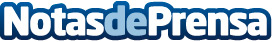 SunMedia refuerza su presencia en Europa con una nueva delegación en PortugalLa sede, ubicada en Lisboa, dependerá de las oficinas centrales que la compañía tiene en Madrid. Entre los servicios que proporcionará la nueva sede destacan los orientados a soluciones de ecommerce.	Luis Miguel Fernandes, con una amplia trayectoria en el sector digital, estará al frente de esta nueva delegación en la capital lusaDatos de contacto:Ana Navarrina609580452Nota de prensa publicada en: https://www.notasdeprensa.es/sunmedia-refuerza-su-presencia-en-europa-con Categorias: Internacional Marketing Recursos humanos Oficinas Actualidad Empresarial http://www.notasdeprensa.es